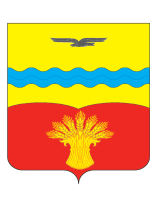 АДМИНИСТРАЦИЯ МУНИЦИПАЛЬНОГО ОБРАЗОВАНИЯ ПОДОЛЬСКИЙ СЕЛЬСОВЕТ КрасногвардейскОГО районА оренбургской ОБЛАСТИПОСТАНОВЛЕНИЕ04.10.2021                                                                                                 №      93-пс. ПодольскО  прогнозе  социально-экономического развития  муниципального образования Подольский сельсовет Красногвардейского района Оренбургской области  на 2022 год и плановый период 2023-2024 годов              В  соответствии с Федеральным законом от 06 октября 2003 года № 131 ФЗ «Об общих принципах организации  местного самоуправления в Российской Федерации»,   Налоговым кодексом Российской  Федерации,  Положением  о бюджетном  процессе в муниципальном  образования  Подольский сельсовет:  Утвердить прогноз социально-экономического развития     муниципального образования  Подольский сельсовет      Красногвардейского района Оренбургской области  на 2022 год и плановый период  2023-2024 годов  согласно  приложению. Установить, что настоящее постановление вступает в силу со дня  его подписания и подлежит размещению на сайте Подольского сельсовета в сети «Интернет».Контроль за исполнением настоящего постановления возложить на ведущего специалиста  администрации Подольского сельсовета  В.Я. Унру.И.о. главы  сельсовета	                А.С. ГейдебрехтРазослано: в дело, администрации района, финансовый отдел, Кулаковой С.М.,  Унру В.Я., прокурору района, контрольно – счетной палате.